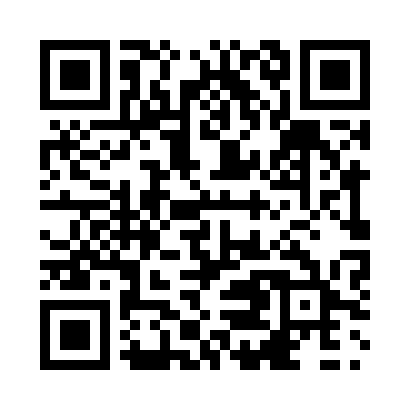 Prayer times for Rutherford, Ontario, CanadaMon 1 Jul 2024 - Wed 31 Jul 2024High Latitude Method: Angle Based RulePrayer Calculation Method: Islamic Society of North AmericaAsar Calculation Method: HanafiPrayer times provided by https://www.salahtimes.comDateDayFajrSunriseDhuhrAsrMaghribIsha1Mon4:095:551:336:509:1010:552Tue4:105:551:336:509:1010:553Wed4:115:561:336:509:1010:544Thu4:125:571:336:509:0910:545Fri4:135:571:336:509:0910:536Sat4:145:581:336:509:0910:537Sun4:155:581:346:499:0810:528Mon4:165:591:346:499:0810:519Tue4:176:001:346:499:0810:5010Wed4:186:011:346:499:0710:5011Thu4:196:011:346:499:0710:4912Fri4:206:021:346:489:0610:4813Sat4:216:031:346:489:0510:4714Sun4:236:041:346:489:0510:4615Mon4:246:051:356:489:0410:4516Tue4:256:061:356:479:0310:4317Wed4:266:061:356:479:0310:4218Thu4:286:071:356:479:0210:4119Fri4:296:081:356:469:0110:4020Sat4:316:091:356:469:0010:3921Sun4:326:101:356:458:5910:3722Mon4:336:111:356:458:5910:3623Tue4:356:121:356:448:5810:3524Wed4:366:131:356:448:5710:3325Thu4:386:141:356:438:5610:3226Fri4:396:151:356:438:5510:3027Sat4:406:161:356:428:5410:2928Sun4:426:171:356:418:5310:2729Mon4:436:181:356:418:5210:2630Tue4:456:191:356:408:5010:2431Wed4:466:201:356:408:4910:23